Základní škola Ostrava – PetřkoviceVýroční zpráva o činnosti školy 2020/2021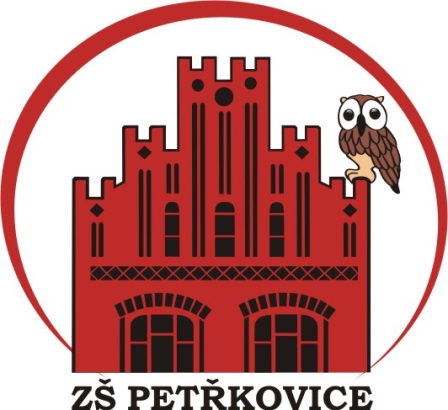 V Ostravě – Petřkovicích 30. 6. 2021Mgr. Monika KonečnáObsahA. Základní údaje o škole 1. Údaje o škole2. Členění a charakteristika jednotlivých částí organizace3.  Materiálně technické podmínky školy B. Přehled oborů vzdělávání C. Personální zabezpečení činnosti školy1. Další údaje o pedagogických pracovnících2. Další údaje o nepedagogických pracovnícíchD. Další vzdělávání pedagogických zaměstnanců (DVPP) a ostatních zaměstnanců školyE. Údaje o zápisu k povinné školní docházce a následné přijetí do školyF. Údaje o výsledcích vzdělávání a výchovy žáků1. Celkový prospěch žáků ve školním roce 2020/20212. Výsledky přijímacích řízení na střední školy ve školním roce 2020/20213. Hodnocení výsledků výchovného působení4. Péče o žáky se speciálně vzdělávacími potřebami5. Prevence sociálně patologických jevůG. Výsledky inspekcí provedených ČŠIH. Aktivita a prezentace školy1. Účast žáků v soutěžích2. Celoškolní akce a projekty pro žáky školy, rodiče a veřejnost  CH. Základní údaje o hospodaření školyI. Údaje o zapojení školy do rozvojových a mezinárodních programů a do dalšího vzdělávání v rámci celoživotního učeníJ. Údaje o předložených a školou realizovaných projektech financovaných z cizích zdrojůK. Údaje o spolupráci s odborovými organizacemi, org. zaměstnavatelů a dalšími partnery při plnění úkolů ve vzděláváníL. Závěr Základní údaje o školeÚdaje o školeČlenění a charakteristika jednotlivých částí organizaceOrganizaci tvoří:1. a 2. stupeň Základní školy Ostrava – Petřkovice, Hlučínská 136Školní družina umístěna v budově č. 3Školní jídelna umístěna v budově č. 136Základní údaje o organizaci a jejích součástech za školní rok 2020/2021Poznámka: Stavy uvedeny podle zahajovacích statistických výkazů k 30. 9. 2020 (ŠJ k 30. 10. 2020), včetně žáků v individuálním vzdělávání a žáků vzdělávaných v cizině.1. a 2. stupeň Základní školy Ostrava – PetřkoviceZákladní škola v Ostravě Petřkovicích je úplná, s osmnácti třídami a devíti postupnými ročníky. Ve školním roce 2020/2021 ji navštěvovalo 390 žáků. Základní vzdělávání zde získávají nejen žáci z Petřkovic, ale také z Koblova, Antošovic a Ludgeřovic. Skladba žáků je dána jejich bydlištěm, je různorodá a specifická. Naše škola je otevřená všem a my se snažíme, aby se tady cítili dobře. Škola je rozdělena do tří budov, což umožňuje organizaci výuky v klidném skoro domácím prostředí malé školy. V samostatné budově č. 2 jsou 2 učebny, v budově č. 3 je 6 učeben a 1 PC učebna. Pátý až devátý ročník je v budově č. 136 na náměstí.Průměrný počet žáků je na 2. stupni nižší než na 1. stupni. Je to dáno úspěšností našich žáků při přijímacím řízení na víceletá gymnázia. Na druhém stupni pak zůstávají oslabené ročníky, a to nejen co do počtu, ale i do kvality. Individuálním přístupem všech pedagogických pracovníků se snažíme pozvednout školu na takovou úroveň, aby žáci pokračovali ve studiu na naší škole a nehledali jinou alternativu. Dlouhodobým záměrem je vytvářet tak širokou nabídku výuky, aby zájmovou profilaci mohli najít jak žáci se slabším prospěchem, tak i žáci s prospěchem výborným.V letošním školním roce jsme však opět měli na uskutečňování našeho záměru mnohem méně času. Z důvodu rizika šíření nemoci Covid 19 byly všechny školy v České republice po měsíci  a půl provozu v říjnu 2020 uzavřeny. V listopadu se otevřely pro 1. a 2. ročníky a pak pro 1. stupeň, žáci 2. stupně docházeli do školy rotačně. Po vánocích se do školy vrátily 1. a 2. ročníky, další třídy zahájily distanční vzdělávání. Ty se postupně do školy vracely až na jaře 202, prezenční výuka byla rotační. Distanční výuka probíhala v naší škole jednotně, využívali jsme Učebny Googlu. Denně žáci měli průměrně 3 hodiny online výuky, poté plnili úkoly asynchronně probíhajících předmětů, popřípadě se mohli rozhýbat u pohybových aktivit zadaných učiteli tělesné výchovy. Jak vláda ČR postupně uvolňovala opatření, zažili žáci  i jiné aktivity jako třeba společné výlety do okolí. Školní družinaŠkolní družina zajišťuje odbornou výchovnou činnost pro žáky 1. stupně po vyučování a to dle školního vzdělávacího programu pro školní družinu. Ve školním roce 2020/2021se podařilo navýšit kapacitu školní družiny a mohlo ji tak navštěvovat 105 žáků 1. až 3. ročníku. Žáci byli rozděleni do 4 oddělení. Vychovatelskou činnost zajišťovaly 4 kvalifikované vychovatelky. Pro žáky měly připraveny činnosti odpočinkové, zájmové, rekreační i relaxační, ty musely s ohledem na opatření upravit. Školní družina provozuje svou činnost v budově č. 3. Ke svým činnostem využívá prostory kmenových tříd, počítačovou učebnu, relaxační místnost, keramickou dílnu i tělocvičnu a školní zahradu. Během školního roku se školní družina zapojovala i do distanční výuky. Pro žáky 1. a 2. ročníku připravily paní vychovatelky čtenářské online hodiny, ve kterých společně s žáky četli, seznamovali se se zajímavými knížkami, hráli hry, plnili kvízy anebo si jen povídali. Během velikonočních prázdnin si mohli žáci školní družiny s rodiči projít Petřkovickou velikonoční stezku plnou zajímavých úkolů, za vyplněnou kartičku pak obdrželi zaslouženou odměnu.   Školní jídelnaŠkolní jídelna zajišťuje v hlavní činnosti stravování žáků naší školy a zaměstnanců školy. V doplňkové činnosti vyvařuje obědy i cizím strávníkům.V letošním školním roce se zde stravovalo 280 žáků a 52 dospělých. Provoz jídelny zajišťovalo 5 osob. Pracovnice školní jídelny se aktivně podílí na akcích pořádaných školou, pravidelně svými výrobky obohacují akce pro rodiče a žáky. Těch bylo letos bohužel méně a tak aspoň paní kuchařky hledaly inspiraci na další školní rok a zkoušely nové recepty.  V letošním roce tak pokračovalo zařazování netradičních jídel z netradičních surovin do jídelníčku a co nejčastější zařazování ovoce a zeleniny. Vzhledem k opatřením nemohl být v provozu samoobslužný salátový bar, který byl v předešlých letech zakoupen díky zřizovateli, ale i tak si paní kuchařky poradily a strávníci nebyli o nic ochuzeni. Nabízená jídla tak stále lahodila nejen chuti ale i zraku. 
3. Materiálně - technické podmínky školyŠkola využívá čtyři budovy. V budově č. 136 je umístěno 10 učeben, školní kuchyňka, audiovizuální učebna vybavená 25 PC, audiovizuální učebna s učitelskou a žákovskou knihovnou, odborná učebna pro výtvarnou výchovu, keramická dílna, ředitelství školy a školní jídelna, v budově č. 2 jsou umístěny 2 kmenové třídy a keramická dílna a v budově č. 3 funguje 6 učeben, audiovizuální učebna vybavená 14 PC a relaxační místnost. Nově škola získala v budově č. 2 prostory po vystěhování dětské lékařky, vzniklo zde zázemí pro školní družinu. Zatím zde byly provedeny nezbytné úpravy s plánem větší rekonstrukce v době prázdnin.  Škola využívá pro výuku školní pozemek, zrekonstruované hřiště před budovou č. 3 a tělocvičnu, která je součástí budovy č. 136 a stojí v blízkosti multifunkčního hřiště za budovou č. 136. Tělocvična byla za přítomnosti primátora města Ostravy Ing. Tomáše Macury a starosty obce Iva Mikulici slavnostně otevřena v září 2017 a stále září novotou, součástí stavby byla rovněž rekonstrukce šaten 2. stupně a výtvarného ateliéru. Ve všech kmenových třídách 1. stupně je nábytek, který plně vyhovuje požadovaným normám, novější jsou lavice i židle pro žáky, všechny třídy včetně zázemí pro správního zaměstnance a nově také sborovna jsou vybaveny novými nábytkovými sestavami na míru a hliníkovými nástěnkami. Osvědčila se loni pořízená uzamykatelná, větratelná skříň z kovu pro zakoupené iPady. V prostorách kotelny dříve zakoupené regály slouží jako kulturnější uložiště věcí pro školní družinu a také pro pěstitelské práce na revitalizované ploše šk. zahrady. Novými nábytkovými sestavami byl v letošním školním roce vybaven zeměpisný kabinet a zázemí u lednice v budově č. 136. V téže budově byla vybavená novými taburety klidová zóna na chodbě v 2. poschodí a nainstalována byla sada jednotek moderního video vrátného. Ve 12 učebnách jsou interaktivní tabule a v dalších 7 učebnách mohou vyučující využívat dataprojektor, což výraznou měrou obohacuje a zatraktivňuje výuku. Nově přibyla interaktivní tabule v přízemní učebně budovy č. 136 a v další v budově 1. stupně.  Vyučující mají k dispozici PC ve svých kabinetech. Všechny počítače jsou zapojeny do sítě a připojeny k internetu. Kromě počítačů mohou využívat také vizualizér, tiskárny (z toho 2 barevné), 2 digitální fotoaparáty, kameru, audiotechniku, 5 notebooků. Ze šablon jsme již dříve zakoupili 30 iPadu, které využívají především učitelé 1. stupně na obohacení výuky. Za pomocí  iPadů posilují u dětí čtenářské dovednosti, využívají ve výuce QR kódy, používají je na ověření znalostí apod. Učitelé v letošním roce dokončovali školení zaměřené na práci s tímto zařízením. Letos bylo rovněž zakoupeno další IT vybavení – 15 notebooků a 18 tabletů, které sloužilo žákům, kteří neměli v době distančního vzdělávání své zařízení. Vyměněny byly monitory k počítačům ve většině kabinetů. Z prostředků školy na ONIV byly zakoupeny převážně učebnice, další učební pomůcky a sportovní vybavení. Hrazeny byly semináře a kurzy v rámci dalšího vzdělávání pedagogických pracovníků, propláceny cestovní náhrady. Žákům se speciálními vzdělávacími potřebami a žákům v 1. ročníku byly zakoupeny školní potřeby v souladu s platnými předpisy.V oblasti provozu probíhala plánovaná údržba na zajištění chodu školy, plnění hygienických norem a zajištění bezpečnosti žáků a zaměstnanců školy. V budově č. 136 byly realizovány v jedné třídě úpravy nezbytné pro instalaci interaktivní tabule. Musela být nově zabudována elektroinstalace a vymalováno. Výmalbou a reorganizací prošly i prostory sborovny, zeměpisného kabinetu a zázemí u lednice. I ve školním roce 2020/2021 pokračovalo vybavování školy moderními učebními pomůckami. Ve škole je zavedena matrika školy v elektronické podobě (Bakaláři). Škola používá elektronický stravovací systém, ve kterém je možné využívat internetového připojení k přihlašování a odhlašování obědů.B. Přehled oborů vzděláváníVe škole je vyučován obor vzdělávání:79-01-C/001 Základní škola s délkou vzdělávání 9 let a denní formou vzděláváníCílem školy je předávat žákům znalosti a dovednosti ve fungující přátelské a tvořivé atmosféře, plné respektu, spolupráce a tolerance a rozvíjet tak i jejich osobnost.  Ke splnění cílů má škola zpracován ŠVP „ Škola za vodou“, který vychází z Rámcového vzdělávacího programu a Standard pro základní vzdělávání. Hodinové dotace pro jednotlivé ročníky jsou stanoveny v učebních plánech. Nabídka a týdenní hodinová dotace volitelných předmětů má za cíl žákům pomoci tříbit jejich zájmy a pomoci jim tak při výběru střední školy. Výuka volitelných předmětů je zařazena od 6. ročníku.  Do individuálního vzdělávání je zařazena jedna žákyně z 1. stupně, důvodem je její zdravotní stav, její vzdělávání vycházelo z našeho ŠVP.Práce s žáky ve školní družině probíhala podle ŠVP pro školní družinu. Pedagogové používají vyučovací metody a formy, které kladou důraz na rozvíjení kompetencí. Zařazují různé formy týmové spolupráce žáků, aktivní vyučovací metody, které dávají prostor pro samostatnou a tvořivou práci žáků. Používají metody, které rozvíjejí schopnost porozumění textu, komunikaci apod. Vzdělávací dokumenty, podle kterých výuka probíhala, jsou veřejně přístupné ve škole. Učební plán, týdenní hodinové dotaceC. Personální zabezpečení činnosti školyVe škole pracovalo k 30. 6. 2021, bez žen na mateřské a rodičovské dovolené, fyzicky celkem 44 zaměstnanců.  Ve vedoucích funkcích pracovali čtyři zaměstnanci:ředitelka školyzástupkyně školyvedoucí školní jídelnyvedoucí školní družinyVe škole působil výchovný poradce, metodik prevence a metodik informačních a komunikačních technologií.1. Další údaje o pedagogických pracovnících ve školním roce 2020/2021Věková skladba pedagogických pracovníkůZajištění výuky z hlediska odborné pedagogické způsobilosti učitelů2. Další údaje o nepedagogických pracovnících ve školním roce 2020/2021D. Další vzdělávání pedagogických zaměstnanců (DVPP) a ostatních zaměstnanců školyE. Údaje o zápisu k povinné školní docházce a následné přijetí do školyZápis do 1. ročníku pro školní rok 2021/2022 proběhl v termínu stanoveném zákonem. Na základě opatření MŠMT k organizaci zápisů k povinné školní docházce pro školní rok 2021/2022 proběhly zápisy bez osobní přítomnosti dětí ve škole. Zápis tedy proběhl elektronicky a rodiče je mohli doručit do školy buď datovou zprávou, poštou, emailem či osobně do schránky. Dne 21. 4. 2021 proběhla za dodržení všech nastavených protiepidemických opatření motivační část zápisu konaná na školní zahradě I. stupně („žlutá škola“), kdy se mohli děti i rodiče při plnění řady aktivit spojených se školní zralostí seznámit s prostředím a kolektivem pedagogů a lépe se tak aklimatizovat na školní docházku. U 6 dětí žádali zákonní zástupci odklad povinné školní docházky z důvodu školní nezralosti a to na základě doporučení pedagogicko - psychologické poradny a dětského lékaře.1 dítě nakonec na základě rozhodnutí zákonných zástupců a po zvážení rodinné situace nastoupí do jiné základní školy. 8 dětí bylo z kapacitních důvodů nepřijato.F. Údaje o výsledcích vzdělávání a výchovy žáků1. Celkový prospěch žáků ve školním roce 2020/2021 2. Výsledky přijímacích řízení na střední školy ve školním roce 2020/20213. Hodnocení výsledků výchovného působeníVýchovné poradenství má ve škole na starosti výchovná poradkyně. Její práce probíhala dle plánu práce VP. Podle potřeby byly případné problémy konzultovány se členy školního poradenského týmu – školním metodikem prevence, ředitelkou školy a třídními učiteli 9. ročníku (volba povolání). Jejich práce však byla velmi ovlivněna uzavřením škol z důvodu covidové pandemie. Prioritou školního roku 2020/2021 bylo soustředit se zejména na duševní zdraví žáků i zaměstnanců. Zaměřili jsme se na třídnické hodiny (on-line i ve třídách), na komunikaci se žáky, rodiči i pedagogy, po návratu pak na posilování vzájemných vztahů a tolerantní chování mezi žáky. Zvýšenou pozornost jsme věnovali žákům, kteří měli potíže se zapojováním se do distanční výuky. U jedné žákyně jsme museli díky psychickému stavu nastavit individuální program a to do doby, než s dívkou začnou pracovat odborníci.Horší prospěch některých žáků byl opětovně řešen se zákonnými zástupci i s třídními učiteli. Ve spolupráci s vyučujícími jsme řešili podporu žáků z jejich strany. Zaměřili jsme se rovněž na postoj žáků k nabízené podpoře. Proběhla jednání se zákonnými zástupci, kde s nimi byly probrány metody a postupy, které by přispěly ke zlepšení prospěchu jejich dítěte. Spolupráce s třídními učiteli probíhala na velmi dobré úrovni, většinou tedy v on-line formě. Během celého roku byly řešeny drobné přestupky, ale i závažnější problémy. Vše bylo řešeno ihned, zákonní zástupci byli bezodkladně informováni a byla použita odpovídající kázeňská opatření. Důvodem byla např. záměrná neúčast na online hodinách, neplnění školních povinností, nekázeň, potyčky mezi žáky, užívání elektronické cigarety na půdě školy apod. V letošním školním roce jsme řešili i několik neomluvených hodin. Výchovná poradkyně se zúčastnila několika online školeních či informačních akcí. Dále pokračovala úzká spolupráce s oddělením prevence Policie ČR a s OSPOD, většinou v online formě.Výchova k volbě povolání byla řešena v rámci předmětů Výchova k občanství a Technika administrativy v 9. ročníku. Žáci se v září zúčastnili besedy k volbě povolání na IPS Úřadu práce v Ostravě. Propagace středních škol probíhala prostřednictvím online dnů otevřených dveří. Pochvaly a oceněníVýchovná opatřeníSnížený stupeň z chování na konci školního rokuPřehled o zameškaných hodinách4. Péče o žáky se speciálně vzdělávacími potřebami, podpůrnými opatřenímiVe šk. roce 2020/2021  bylo evidováno celkem 38 žáků se speciálně vzdělávacími potřebami, a to 20 žáků na 1. stupni a 18 žáků na 2. stupni. 1 žák byl individuálně vzděláván doma. Integrace proběhla na základě doporučení PPP nebo SPC a to nejčastěji z důvodů poruch učení a chování, vad řeči, 1 žákyně je tělesně postižena. Žádné dítě nebylo zařazeno mezi žáky sociálně znevýhodněné. Dle vyhlášky bylo14 žáků zařazeno do 1. stupně PO, 12 žáků do 2. stupně PO, 11 žáků do 3. stupně PO a 1 žák do 5. stupně PO. Část vyšetření byla kontrolních, část na podnět pedagoga či žádost zákonného zástupce. U několika žáků třídní učitelé vypracovávali PLPP. Plány byly vyhodnoceny a odeslány společně s žádostmi o vyšetření. V průběhu školního roku byla vedena spisová dokumentace o žácích se speciálními vzdělávacími potřebami, která se průběžně aktualizovala na základě rediagnostiky nebo nového psychologického a speciálně-pedagogického vyšetření.Žáci byli vzděláváni s využitím vyrovnávacích opatření (speciálně pedagogické metody, postupy, formy, individuální podpora v rámci výuky) nebo formou individuální integrace s využitím podpůrných opatření při vzdělávání (speciální metody, postupy, formy a prostředky vzdělávání, kompenzační a rehabilitační pomůcky, speciální učebnice, didaktické materiály). Důvodem integrace byly poruchy učení, chování, vady řeči nebo tělesné postižení.Výuka, předměty spec. ped. péče či pedagogická intervence probíhala dle plánu pedagogické podpory či individuálních vzdělávacích plánů, na jejichž tvorbě se podíleli třídní učitelé, VP a zákonní zástupci žáků. PLPP i IVP byly pravidelně vyhodnocovány, případně doplňovány a upravovány s ohledem na žákovy individuální potřeby. U 3 žáků byla zřízena funkce asistenta pedagoga. Jeden žák pak využíval sdíleného asistenta.  Pravidelně probíhaly konzultace s koordinátorem pro integrované žáky z PPP v Ostravě – Porubě, SPC v Ostravě – Zábřehu a Frýdku - Místku. Společně řešili fungování vyhlášky č. 27 v praxi, PLPP, IVP, náplň reedukační péče, pedagogickou intervenci, předměty spec. ped. péče, práci s žáky ve výuce a hodnocení.Do předmětu spec. ped. péče, který měl přispět ke zlepšení aktuálních obtíží žáků, bylo zařazeno 15 žáků. Předmět probíhal dle druhu poruchy a úrovně schopností ve 4 skupinách, intervence byla 1. Vedla je Mgr. Veronika Švecová, speciální pedagožka, v rámci přímé vyučovací činnosti. Během výuky byly využívány speciální potřeby a pomůcky, např. bzučáky, čtenářské tabulky, pracovní listy, různé názorné pomůcky, počítačové programy. V rámci podpůrných opatření byly pořízeny výukové programy, pracovní sešity, učebnice a další speciální pomůcky. 5. Prevence sociálně patologických jevůVe škole pracuje metodička primární prevence, která koordinuje plnění plánu preventivní strategie. Vypracovala Minimální preventivní program a Program proti šikanování, koordinuje práci třídních učitelů, spolupracuje s výchovnou poradkyní a vedením školy i se zákonnými zástupci. Minimální preventivní program obsahuje aktivity vycházející z učebních osnov, ze ŠVP, soutěže a akce v odborných pracovištích. MP pravidelně navštěvuje semináře, které souvisí s touto problematikou. Zajišťuje projekty a aktivity pro žáky i třídní kolektivy.Ač bylo aktivit v letošním roce méně, byly i tak hodnoceny příznivě jak žáky, tak vyučujícími. Na konci roku tak vyhodnotila účinnost programu kladně.G. Výsledky inspekcí provedených ČšiVe školním roce 2020/2021 proběhlo ve škole ze strany Čši mapování vzdělávání distančním způsobem. To proběhlo ve dnech 26. – 28. 1. 2021 a týkalo se nastavení online vzdělávání na naší škole  - způsobu, pravidel, obsahu, naplňování kompetencí apod. Inspekční činnost byla prováděna částečně na místě u žáků přítomných ve škole (ve třídách 1. a 2. ročníku), částečně online formou. Závěry činnosti sloužily jako podklad pro celostátní statistiku, škola tedy neobdržela závěrečnou zprávu, pouze slovní pochvalu. Inspektoři kladně hodnotili především jednotnou platformu, nastavení pravidel, aktivitu a motivovanost žáků, a také upozornili na další oblasti, ve kterých je možné vylepšení. Škola s Čši spolupracuje, je registrována do systému InspIS DATA, jehož prostřednictvím plní část svých zákonných povinností vůči Čši. Dále pracuje v systému InspIS ŠVP, který slouží k vytváření, editaci a úpravám školního vzdělávacího programu.H. Aktivita a prezentace školy1. Účast žáků v soutěžíchŽáci školy se pravidelně zúčastňují olympiád, matematických soutěží, recitačních, pěveckých a sportovních soutěží. Bohužel letos mnoho příležitostí zasoutěžit si neměli, ale ani tak nezaháleli. 2. Celoškolní akce a projekty pro žáky školy, rodiče a veřejnost  V letošním roce byly akce a projekty ovlivněny protiepidemiologickými opatřeními, mnoho z nich se vůbec nekonalo. Plavání v letošním školním roce se účastnilo 42 žáků z 3. ročníku, ale jen v měsíci září, pak byly bazény uzavřeny. Pobyt v přírodě byl přesunut na další školní rok. CH. Základní údaje o hospodaření školyŠkola je příspěvkovou organizací. Hospodaří s příspěvkem na provoz poskytnutým zřizovatelem – ÚMOb Ostrava – Petřkovice, dále s prostředky ze státního rozpočtu přidělenými normativně, na základě krajských normativů, Krajským úřadem Moravskoslezského kraje a s prostředky z hospodářské činnosti. Další prostředky škola získává, na základě zpracovaných projektů, z grantů a dotací, případně ze sponzorských darů. Příjmem školy jsou úplaty školské služby poskytované školní družinou a jako hospodářskou činnost realizovala škola také hostinské služby, ve formě stravování cizích strávníků ve školní jídelně, příjmem jsou rovněž platby za pronájem tělocvičny. Dalším výnosem je příjem z prodeje, který tvoří tržby za prodej zálohovaných a ztracených čipů k odběru stravy ve školní jídelně. Při vrácení čipu se záloha vrací v plné výši. Vysokou nákladovou položkou v rozpočtu školy je spotřeba tepla, dále pak spotřeba elektrické energie. S budovou tělocvičny se náklady ještě více navýšily. Znatelnou část rozpočtu odčerpávají také provozní opravy. Novým nábytkem byly vybaveny sborovna 1. stupně, zeměpisný kabinet i zázemí u ledničky na 2. stupni, také odpočinková zóna na 2. stupni. Významnou nákladovou položkou byl i nákup učebnic, učebních pomůcek, knih a jiných učebních materiálů. Finanční prostředky ze státního rozpočtu byly použity v souladu se stanovenými podmínkami pro poskytování dotací. Přímé náklady na vzdělávání byly vyčerpány především na mzdy zaměstnanců školy a s tím spojené náklady na zákonné odvody, nákup učebních pomůcek, na nové učebnice, vzdělávání pedagogických pracovníků, cestovní náhrady a osobní ochranné pomůcky. Ostatní prostředky na platy (OPPP) byly čerpány na dohody o provedení práce.I. Údaje o zapojení školy do rozvojových a mezinárodních programů a do dalšího vzdělávání v rámci celoživotního učeníVe školním roce 2020/2021 se škola do rozvojových a mezinárodních programů a do dalšího vzdělávání v rámci celoživotního učení nezapojila.J. Údaje o předložených a školou realizovaných projektech financovaných z cizích ZdrojůProjekt „Ovoce do škol“Již několik let jsme zapojeni do projektu „Ovoce do škol“. Základním cílem projektu je přispět k trvalému zvýšení spotřeby zdravého ovoce a zeleniny. Nárok na dotované ovoce a zeleninu mají zcela zdarma všichni žáci 1. – 9. ročníku.Projekt „Mléko do škol“Škola se zapojila také do projektu „Mléko do škol“. Cílem tohoto projektu je podpora zdravé výživy a zvýšení spotřeby mléka a mléčných výrobků. Konzumní mléko a neochucené mléčné výrobky jsou v rámci toho dodávány do škol zdarma 1x za dva týdny.Projekt „Vaření nás baví a to nejsme šéfkuchaři“ V rámci „Programu na poskytování peněžních prostředků z rozpočtu statutárního města Ostravy na rok 2021“, se škole podařilo získat finanční prostředky na vybavení školní kuchyňky.  Díky tomuto příspěvky chceme podpořit společenské aktivity žáků a pedagogů naší školy jako např. příprava pohoštění na Den otců, Den matek.  Tento projekt byl financován z poskytnutého účelového neinvestičního příspěvku z rozpočtu statutárního města Ostravy a to ve výši 40 000,-.Projekt „Od myšlenky k reálu – rozvíjej své nadání“V rámci „Programu na podporu vzdělávání a talentmanagementu na území statutárního města Ostrava na rok 2021“ škola získala 100 000,- na nákup 3D tiskáren, tiskových strun, vzdělávání zaměstnanců a vedení kroužků 3D tisku. Vzhledem k opatřením byl tento projekt omezen, ale od září by měl probíhat bez omezení. K. Údaje o spolupráci s odborovými organizacemi, org. zaměstnavatelů a dalšími partnery při plnění úkolů ve vzděláváníPři plnění úkolů ve vzdělávání spolupracujeme s těmito subjekty:Obecní úřad Ostrava - PetřkoviceŠkolská radaPedagogicko – psychologická poradna Ostrava – PorubaPedagogicko – psychologická poradna HlučínPedagogicko – psychologická poradna Frýdek - MístekSpeciálně – pedagogické centrum Ostrava - ZábřehSDH Ostrava – PetřkoviceZUŠ, MŠ, Svaz zahrádkářů, Důchodci, hornické muzeum, FC Odra, TJ Petřkovice, Veselá věda, FBC Ostrava, Gympar, HelloL. Závěr Školní rok 2020/2021 byl školním rokem, který probíhal velmi nestandardním způsobem. Školy byly díky epidemiologickým opatřením většinu roku částečně, či úplně uzavřeny, a tak jednotlivé budovy osiřely. Výuka se přesunula do online prostoru a uvolněné prostory tak mohly být modernizovány.Školní budovy byly v předešlých letech postupně rekonstruovány. Díky ohleduplnému a rozumnému užívání stále většina budov září novotou, ale i tak si některé prostory či vybavení žádá revitalizaci. V letošním roce se nám povedlo dovybavit v budově č. 3 sborovnu novým nábytkem na míru a nástěnkami. Stejně tak byl novými nábytkovými sestavami vybaven kabinet zeměpisu a zázemí u lednice na 2. stupni. V budově 2. stupně byl nainstalován nový videovrátný. V 1 třídě byla doplněna interaktivní tabule, což si vyžádalo stavební úpravy při kladení elektroinstalace a výmalbu tohoto prostoru. Na nově zakoupená sluchátka byly pořízeny speciální držáky. Rovněž byly pořízeny další tablety, notebooky a kamery, které byly zapůjčeny v době distanční výuky žákům, jež nedisponovali potřebným vybavení na výuku. Rekultivací prošla zahrada 1. stupně. V příštím školním roce by mělo dojít k revitalizaci topení v budově č. 136, nový nátěr potřebují okna v téže budově a rekultivací by měla projít i školní zahrada 2. stupně. Škola má k dispozici 18 kmenových tříd, 2 PC učebny, knihovnu, školní kuchyňku, učebnu výtvarné výchovy, keramickou dílnu, tělocvičnu, zahradu, kuchyň a jídelnu. Chybí odborné učebny. Z toho důvodu byl v minulosti zpracován projekt na výstavbu nových odborných učeben a družiny v půdních prostorách budovy č. 136. Prioritou dalších let je stále získat na tento projekt finance. V loňském školním roce bylo povoleno navýšení kapacity školní družiny na 115, což odpovídá 4 oddělením. Tato oddělení jsou zatím umístěna v kmenových třídách. Pro aktivity školní družiny byly navíc uvolněny prostory po dětské lékařce. Ty by měly projít rekonstrukcí v dalším školním roce. V září budeme vzhledem k narůstajícímu počtu strávníků žádat o navýšení kapacity školní jídelny.Škola má stabilní základ pedagogického sboru, který je pravidelně v září doplňován o nové členy. Pedagogický sbor má 27 učitelek a učitelů, z toho většina má pracovní smlouvu na dobu neurčitou. Škola měla celkem 396 žáků. Odborně je vyučováno 100% hodin. Výuka náboženství, správcovství tělocvičny, provoz a údržba počítačových učeben je řešena externími pracovníky.Ve školním roce 2020/2021 nemohly být naplno splněny tematické a časové plány jednotlivých předmětů, cíle plánu práce jednotlivých předmětových komisí a plánu školy. Důvodem bylo částečné či úplné uzavření škol v průběhu roku z důvodu rizika šíření nemoci Covid 19. Vyučující však i tak v prezenční i distanční výuce ve všech předmětech používali učební metody a formy, které vedou k rozvoji klíčových kompetencí. Využívali jak klasické metody a formy, které vedou k dokonalému pochopení a zapamatování učiva, tak i nové moderní metody vedoucí žáky k aktivní činnosti, ke spolupráci a kooperaci, k samostatné a tvořivé práci. Během distančního vzdělávání využívali prioritně aplikace Gmailu. Pro jednodušší orientaci žáků i rodičů vyučující využívali jednotnou platformu, pravidla, přístupy…apod.  Vyučující se zaměřili převážně na hlavní předměty, třídnické hodiny a rozvoj kompetencí k distanční výuce. Dle doporučení ČŠI, která naší školu navštívila v lednu 2021, se vyučující více zaměřili na intenzivní zapojování žáků v online hodinách, na sebehodnocení žáků, komunikaci s žáky i zákonnými zástupci a na prevenci v oblasti šikany. Učebnice tvoří na 1. i 2. stupni ucelený komplet, který je průběžně doplňován a obnovován.Učební pomůcky, audiovizuální technika, výukové programy i další vybavení školy je hojně využíváno. Škola má internetové stránky, které tvoří přehled o aktuálním dění ve škole.Školní družina má ranní i odpolední režim, v průběhu vedlejších prázdnin nabízí další program. Učitelky prvního i druhého stupně pořádají pro žáky hodně akcí a zapojují se s nimi také do různých soutěží. Žáci se díky celostátní situace letos účastnili jen málo soutěží, převážně takových, co byly pořádány online způsobem.  I tak jsme zaznamenali úspěchy. Do života školy zasahují negativní jevy v chování mládeže či jejich zákonných zástupců zatím ojediněle. Problematiku možné šikany, záškoláctví či užívání drog řeší pedagogický sbor pružně. Dobře spolupracujeme s odborem sociálních věcí, máme kontakt na zákonné zástupce a v případě jakéhokoliv problému se jej snažíme ihned řešit. Proti negativním jevům současné společnosti škola rozhodně není imunní, ale zatím se daří vytvářet slušné studijní podmínky pro žáky i pracovní podmínky pro učitele. Z jednání se zákonnými zástupci a žáky jsou pořizovány zápisy a slouží jako podklad pro další jednání. Jakékoliv problémy našich žáků bereme vážně a nepovažujeme je za malé.Žáci mají většinou velmi dobré rodinné zázemí, širší příbuzenské a sousedské vztahy jim dodávají důležitý pocit osobnosti a zodpovědnosti. Spolupráce se zákonnými zástupci vychází ze vzájemného poznání a často bývá zcela neformální. Dojde-li k narušení rodinných vztahů, velmi brzy se to projeví i v chování a školním prospěchu dítěte. Život školy se velmi prolíná se životem obce, žáci samozřejmě vystupují a zúčastňují se kulturních a sportovních akcí v Petřkovicích, spolupráce s místními organizacemi je úzká.ÚMOb Petřkovice provoz školy velmi dobře zajišťuje. Čerpání provozního rozpočtu školy je konzultováno se zřizovatelem, spolupráce s ÚMOb Petřkovice je velmi dobrá. Pravidelně ve vzájemné spolupráci pořádáme akce pro žáky i občany Petřkovic, např. Pochod okolo Petřkovic, Rozsvícení vánočního stromu, Pálení čarodějnic apod. Bohužel letos mnoho akcí s ohledem na opatření vlády neproběhlo.Příští rok se chceme opět zaměřit na dosahování optimálních výchovně vzdělávacích výsledků ve všech předmětech. S ohledem na předminulý a minulý školní rok budeme pracovat se vzdělávacím obsahem, zaměříme se na základní výstupy a klíčové předměty, důležitá pro nás bude zdárná adaptace žáků po návratu do školy. Pokračovat budeme v aktivitách zaměřených na duševní zdraví žáků i zaměstnanců školy. Chceme se i nadále zapojovat do osvědčených a smysluplných soutěží, využívat efektivní, moderní formy a metody práce, pokračovat v realizaci osvědčených projektů, zaměřit se na zdokonalování čtenářské gramotnosti žáků, na rozvoji jejich čtenářství, na matematickou gramotnost a rovněž počítačovou gramotnost. Od září chceme například realizovat projekt zaměřený na práci s 3D tiskárnami. Díky úspěchu tohoto projektu v rámci „Programu na podporu vzdělávání a talentmanagementu na území statutárního města Ostrava na rok 2021“ škola získala na nákup 3D tiskáren, tiskových strun, vzdělávání zaměstnanců a vedení kroužků 3D tisku 100 000,-. Dále budeme podle finančních možností pokračovat v organizaci seminářů pro učitele naší školy, zaměříme se hlavně na informační technologie, na práci se třídou, intervenční hodiny pro žáky a na práci v systému Bakaláři. Dle aktuální epidemiologické situace chceme motivovat žáky k účasti v kroužcích i různých soutěžích, rozvíjet tak jejich talent a nabízet vhodnou variantu trávení volného času. Nadále budeme zlepšovat materiální podmínky výuky – interaktivní tabule, didaktické pomůcky do jednotlivých předmětů apod. Počítáme s intenzivnějším zapojením do získávání financí dotací z evropských fondů – odborné učebny, půda. Projektem bychom chtěli financovat i revitalizaci zahrady 2. stupně. Nadále máme snahu pokračovat ve vytváření dobrého jména školy a prezentaci školy na veřejnosti. Datum zpracování výroční zprávy: 30. 6. 2021Datum projednání na poradě pracovníků školy: 15. 6. 2021Datum schválení školskou radou:  31. 8. 2021Mgr. Monika Konečnáředitelka školyMgr. Gabriela Rycková předsedkyně školské radyNázev školyZákladní škola Ostrava - PetřkoviceSídlo školyHlučínská 136, 725 29 Ostrava-PetřkoviceIČ70 641 862IZO102 508 259Identifikátor zařízení600 144 691Právní formaPříspěvková organizaceZařazení do rejstříkuZřizovatel školyStatutární město Ostrava, ÚMOb Ostrava – Petřkovice, Hlučínská 135, 725 29  Ostrava-PetřkoviceVedení školyMgr. Monika Konečná -  ředitelka školyMgr. Gabriela Rycková - zástupce řediteleKontakt599 429 120skola@zspetrkovice.czwww.zspetrkovice.czSoučásti školy1. a 2. stupeň             kapacita: 400           IZO: 102 508 259Školní družina           kapacita: 85             IZO: 120 100 606Školní jídelna            kapacita: 280           IZO: 102 956 626Vzdělávací programy„ Škola za vodou“, 1. 9. 2007, aktualizovaný 1. 9. 2017„ Švp školní družiny“, 1. 9. 2012Školská radaDatum zřízení21. 12. 2005Počet členů6Složení od 19. 2. 2019Ivo Mikulica, starosta Petřkovic, Pavel Kukučka, člen rady, Lenka Oletzká, Kateřina Káňová, Mgr. Gabriela Rycková, Mgr. Petra RaunigováPočet tříd/skupinPočet stravujících se/žákůPočet žáků na třídu/skupinuPočet žáků na ped. úvazekPřepočtený počet ped. prac./prac. ŠJ1. stupeň1021421,419,311,12. stupeň817622,012,114,6Školní družina410526,331,83,3Školní jídelnax280xx4,5jiné-----Učební plán žáka 1. stupně (2020/2021)Učební plán žáka 1. stupně (2020/2021)Učební plán žáka 1. stupně (2020/2021)Učební plán žáka 1. stupně (2020/2021)Učební plán žáka 1. stupně (2020/2021)Učební plán žáka 1. stupně (2020/2021)Učební plán žáka 1. stupně (2020/2021)Učební plán žáka 1. stupně (2020/2021)Učební plán žáka 1. stupně (2020/2021)Učební plán žáka 1. stupně (2020/2021)Učební plán žáka 1. stupně (2020/2021)Učební plán žáka 1. stupně (2020/2021)Učební plán žáka 1. stupně (2020/2021)Učební plán žáka 1. stupně (2020/2021)Učební plán žáka 1. stupně (2020/2021)Učební plán žáka 1. stupně (2020/2021)Učební plán žáka 1. stupně (2020/2021)Učební plán žáka 1. stupně (2020/2021)Učební plán žáka 1. stupně (2020/2021)Učební plán žáka 1. stupně (2020/2021)Učební plán žáka 1. stupně (2020/2021)Předmět/RočníkZKR.ZKR.1.1.1.1.1.2.2.2.3.3.3.3.4.4.4.5.5.5.Český jazykČJČJ666118817711661661Anglický jazykAJAJ000110013300331331MatematikaMM444004414411441441InformatikaII000000000000110000PrvoukaPRVPRV222002203300000000PřírodovědaPŘVPŘV000000000000110111VlastivědaVLVL000000000000220111Hudební výchovaHVHV111001101100110110Výtvarná výchovaVVVV222001101111111220Tělesná výchovaTVTV222002202200220220Pracovní činnosti PČPČ111001101100110110Zákl. a disp. dotace18181822191932222222222421215Celkem ročník202020202022222224242424262626262626Učební plán žáka 2. stupně (2020/2021)Učební plán žáka 2. stupně (2020/2021)Učební plán žáka 2. stupně (2020/2021)Učební plán žáka 2. stupně (2020/2021)Učební plán žáka 2. stupně (2020/2021)Učební plán žáka 2. stupně (2020/2021)Učební plán žáka 2. stupně (2020/2021)Učební plán žáka 2. stupně (2020/2021)Učební plán žáka 2. stupně (2020/2021)Učební plán žáka 2. stupně (2020/2021)Učební plán žáka 2. stupně (2020/2021)Učební plán žáka 2. stupně (2020/2021)Učební plán žáka 2. stupně (2020/2021)Učební plán žáka 2. stupně (2020/2021)Učební plán žáka 2. stupně (2020/2021)Učební plán žáka 2. stupně (2020/2021)Učební plán žáka 2. stupně (2020/2021)Učební plán žáka 2. stupně (2020/2021)Učební plán žáka 2. stupně (2020/2021)Učební plán žáka 2. stupně (2020/2021)Učební plán žáka 2. stupně (2020/2021)Učební plán žáka 2. stupně (2020/2021)Předmět/RočníkPředmět/RočníkZKR.ZKR.6.6.6.7.7.7.7.7.8.8.8.8.9.9.9.9.9.9.Český jazykČeský jazykČJČJ411441114411333111Anglický jazykAnglický jazykAJAJ300330003300333000Německý jazykNěmecký jazykNJNJ000220002200222000MatematikaMatematikaMM411441113322444000InformatikaInformatikaII100000000000000000DějepisDějepisDD200220002200111111Výchova k občanstvíVýchova k občanstvíVOVO100110001100111000FyzikaFyzikaFF100220002200111111ChemieChemieCHCH000000002200222000PřírodopisPřírodopisPŘPŘ200220001111111111ZeměpisZeměpisZZ200220001100111111Hudební výchovaHudební výchovaHVHV100110001100111000Výtvarná výchovaVýtvarná výchovaVVVV200110002200111000Výchova ke zdravíVýchova ke zdravíVZVZ100000000000111000Tělesná výchovaTělesná výchovaTVTV200220002200222000Pracovní činnosti Pracovní činnosti PČPČ100110000000111000Počítačová praktikaPočítačová praktikaPPPP000001110011000000Technika administrativyTechnika administrativyTATA000000000000000111Konverzace v AJ Konverzace v AJ AJKAJK000000000000000000Konverzace v NJKonverzace v NJNJNJ000000000000000000OstatníOstatníOO000000000000000111Zákl. a disp. dotaceZákl. a disp. dotace27222727333262655252525777Celkem ročníkCelkem ročník292929303030303031313131323232323232Počet fyzických osobPřepočtené úvazkyPočet učitelů ZŠ2625,73Počet vychovatelů ŠD43,3Počet asistentů pedagoga31,5Počet správních zaměstnanců1110, 45Počet pracovníků celkem4440,98Pedagogický pracovníkPracovní zařazení, funkceÚvazekStupeň vzdělání, obor, aprobaceČechová Lenkaved. vychovatelka1VŠ – Ped., soc. práceČervenková Petraučitelka 2.st1VŠ, PŘ - CHHasalová Dagmaručitelka 1.st.1VŠ, 1. stupeňHolušová Kateřinaučitelka 1.st.0,91VŠ, 1. stupeňHruzíková Ivaučitelka 2.st, ŠMP1VŠ, D - ČJHynek Gabrielaučitelka 2.st, INF0,91VŠ, Inf.Koláčková Adrianaučitelka 2. st.1VŠ, TV,OVKonečná Monikaředitelka1VŠ, MKopincová Emaučitelka 2. st.0,82VŠ, AJKořínek Jakubučitel 2. st.1VŠ, TV - ZKosourová Jaroslavaučitelka 1.st.1VŠ, 1. stupeňKrist Miroslavučitelka 1.st.1VŠ, 1. stupeňKubišová Radkavychovatelka, AP1,15SŠ, vychovatelstvíKučatá Magdalénaučitelka 1.st.1VŠ, 1. stupeňKusynová Pavlaasistentka ped.0,5SŠ, Ped.Návratová Jaroslavaučitelka 1.st.1VŠ, 1. stupeňPaldusová Magda učitelka 2. st.0,82VŠ, HV - NJPapírníková Evaučitelka 1.st.1VŠ, 1. stupeňPavlišová Kláraučitelka 1.st.1VŠ, 1. stupeňPelhřimovská Denisavychovatelka, AP1,15VŠ, BotanikaPetříková Danaučitelka 2.st0,91VŠ, M - ZPiskallová Sylvaučitelka 1.st.1VŠ, 1. stupeňPokludová Petraučitelka 2.st1VŠ, ČJRajmanová Marcelavychovatelka1SŠ, Ped.Raunigová Petraučitelka 2.st1VŠ, ČJ - AJRůžičková Monikaučitelka 2.st0,73VŠ, ČJ,VORycková Gabrielazástupkyně řed., VP1VŠ, 1. stupeňSalawová Kamilaučitelka 2.st1VŠ, PŘ - CHSchenková Evaučitelka 2.st0,45VŠ, MSmetanová Lucieučitelka 2.st1VŠ, ČJ - VVŠtěpánová Michaelaučitelka 2.st0,95VŠ, M - HVŠvecová Veronikaspec. ped0,23VŠTovaryš Lukášučitel 2.st1VŠ, VO – Tech. v.VěkPočet pracovníků%21 - 3039,131 - 401030,341 - 501545,5nad 50515,2pracující důchodce00%Odborná kvalifikace100Nepedagogický pracovníkPracovní zařazení, funkceÚvazekBinková Irmauklizečka1Brodová Markétavedoucí ŠJ1Fücbauerová Renátapracovnice provozu ŠJ1Hořenková Eva ekonom1Janák Jiříúdržbář0,70Matušková Irenauklizečka1Ratajová Janauklizečka1Strachotová Stanislavapracovnice provozu ŠJ0,75Sýkorová Veronikapracovnice provozu ŠJ1Šimíčková Ivetauklizečka1Vařechová Lenkakuchařka1Druh semináře - kurzuPočet zúčastněnýchČíst se naučí každý1Prezentační dovednosti učitele s pomocí ICT22Učíme děti, nebo matematiku?1Gradované úlohy v matematice1Tablet efektivní nástroj učitele22Rodina a zvířata v hodinách angličtiny1Kolokvium ředitelů 1Formativní hodnocení v praxi1SOS – První pomoc při obtížích žáků v 1. – 3. ročníku ZŠ1Jak na třídnickou hodinu – práce se třídou1AMOS – soubor vzdělávacích materiálů pro 1. ročník2Nenechme si vzít výtvarku II. Jde to i distančně1Aktivizace desetkrát jinak pro ZŠ1Zkusíme učit geometrii jinak?1Jak na angličtinu bez knížky1Nenechme si vzít výtvarkuIII. Jde to i distančně2Kariérové koučování a bilanční diagnostika1Celkem61Počet zapsaných dětíPočet odkladůPočet přijatých dětí do 1. ročníku53645RočníkPočet třídPočet žákůProspělo s vyznamenáním 1.pol./2.pol.Prospělo1.pol./2.pol.Neprospělo1.pol./2.pol.Hodnoceno slovně1.24747/470/0002.25149/482/3003.24140/401/1004.23028/292/1005.24635/2810/1701Celkem 1. stupeň10215199/19215/22016.24335/308/13007.25227/2925/23008.24635/3411/12009.23417/1317/2100Celkem 2. stupeň8175114/10661/6900Celkem oba stupně18390313/29876/9101GymnáziumGymnáziumGymnáziumSOŠ vč. konzervatoří, SOU s maturitouSOU, U s výučním listemOU, PrŠ, OŠ bez maturity i výučního listu8leté6leté4letéSOŠ vč. konzervatoří, SOU s maturitouSOU, U s výučním listemOU, PrŠ, OŠ bez maturity i výučního listupřijatipřijatipřijatipřijatipřijatipřijati66519100Typ pochvalyPočet 1. pol/2. polZdůvodněníPochvala třídního učitele0/64Za mimořádnou snahu a píli, výborné pracovní výsledky, vzorné vykonávání služby, mimořádnou práci pro třídu, za nadstandartní práci v době uzavření školy apod.Pochvala ředitelky školy4/2Za reprezentaci školy, za mimořádné výkony apod.Typ opatřeníPočet 1. pol/2. polZdůvodněníNapomenutí třídního učitele2/3Za drobné přestupky proti školnímu řádu, za časté zapomínání apod.Důtka třídního učitele0/2Za závažnější přestupky proti školnímu řádu, opakované neplnění školních povinností apod.Důtka ředitelky školy0/2Za vážné přestupky proti školnímu řádu, opakované neplnění školních povinností apod.Počet% ze všech žáků školy2 - uspokojivé003 - neuspokojivé00OmluvenéPrůměr na žákaNeomluvenéPrůměr na žáka1. pololetí1023526,31120,0052. pololetí834321,447100,026Celkem1857847,758120,031Název soutěže, přehlídkyPočty účastníkůPočty účastníkůPočty účastníkůPočty účastníkůPočty účastníkůNázev soutěže, přehlídkyškolní koloměstskéokresní kolokrajské koloúspěchyNázev soutěže, přehlídkyškolní kolokolookresní kolokrajské koloúspěchyAlmanach žákovské poezie50 44 vydané básněOxford Illustrator12. místoSvět očima dětí 2MěsícNázev akce, popisZáříPlavecký výcvik – zahájení plaveckého výcviku 3. ročníkRenarkon - dlouhodobý preventivní program Buď OK 1. – 9. ročník - zahájeníBeseda 9. tř. - Volba povoláníŘíjenListopadDen slabikáře – 1. ročník – ve venkovním altánuProsinecRozsvícení vánočního stromu – bez programuMikuláš – odděleně ve třídáchLedenÚnorDopravní výchova 3. ročníky - beseda příslušníků Policie ČR - onlineBřezenBesedy s policii ČR - onlineDubenZápis do 1. ročníku – elektronicky, bez přítomnosti ve škole, Setkání na školní zahradě – motivační část zápisuKvětenČervenDen dětí – pěší výlety tříd do okolíSlavnostní rozloučení  - s 9. ročníky